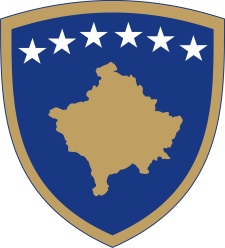 Republika e KosovësRepublika Kosova - Republic of KosovoQeveria - Vlada - Government                                  Br. 01/102              Datum: 29.07.2016Na osnovu  člana 92. stav 4 i člana 93. stav 4 Ustava Republike Kosovo, na osnovu člana 4. Pravilnika  br. 02/2011 o oblastima administrativne odgovornosti Kancelarije premijera i ministarstava izmenjenog i dopunjenog  Pravilnikom br. 07/2011, i člana  19 Pravilnika o radu Vlade Republike Kosova  br. 09/2011, na zahtev Kancelarije premijera pod br. protokola  912/2 od 20.07.2016, Vlada Republike Kosova je, na sednici održanoj  29 jula 2016 godine  donela:                                                            O D L U K Uo izmeni i dopuni Zakonodavnog programa Vlade Republike Kosovo za 2016. godinuZakonodavnim programom Vlade Republike Kosovo za 2016. godinu su obuhvatite   sledeće nacrta zakona:Nacrt zakona o katastru, 31.10.2016. godine (MŽSPP);Nacrt zakona o izmenama i dopunama Zakona br. 04/L- 179 o drumskom saobraćaju, 30.11.2016. godine (MI);Nacrt zakona o izmenama i dopunama Zakona br. 2003/11 o putevima, koji je izmenjen i dopunjen Zakonom br. 03/L – 120 o putevima, 30.11.2016. godine (MI);Nacrt zakona o izmenama i dopunama Zakona br. 04/l-131 o penzionim shemama koje finansira država, 29.07.2016. godine (MRSZ);Nacrt zakona o izmenama i dopunama Zakona br. 04/L – 044 o privatnim uslugama obezbeđenja, 28.10.2016. godine (MUP);Nacrt zakona o građevinskim proizvodima, 30. novembra 2016. godine, MTI;Nacrt zakona o izmenama i dopunama Zakona br. 03/L- 223 o Sudskom savetu Kosova, izmenjen i dopunjen Zakonom br. 04/L -115, Zakonom br. 05/L – 033, kao i Zakonom br. 05/L – 094, 30.09.2016. godine (MP);Nacrt zakona o ratifikaciji Sporazuma o razumevanju između Ambasade Sjedinjenih Američkih Država, Prištiona, Kosovo i Ministarstva obrazovanja, nauke i tehnologije Republike Kosovo o Fulbrajtovom programu akademske razmene, 30.07.2016. godine (MONT).Menja se rok za prosleđivanje nacrta zakona na usvajanje u Vladi, kao što sledi:Nacrt zakona o normativnim aktima, 30.09.2016. godine (KP);Nacrt zakona o porezu na nepokretnu imovinu, 01.08.2016. godine (MF);Nacrt zakona o investicionim fondovima, 01.09.2016. godine (MF);Nacrt zakona o unutrašnjoj kontroli javnih finansija, 01.08.2016. godine (MF);Nacrt zakona o izmenama i dopunama zakona br. 03/L- 010 o javnom beležništvu, 30.09.2016. godine (MP);Nacrt zakona o izmenama i dopunama zakona br. 03/L- 224 o Tužilačkom savetu Kosova, izmenjen i dopunjen Zakonom br. 05/L – 035, 30.09.2016. godine (MP);Nacrt zakona o izmenama i dopunama Zakona br. 04/L – 012 o protivpožarnoj zaštiti, 30.11.2016. godine (MUP);Nacrt zakona o izmenama i dopunama zakona br. 04/L – 049 o vatrogascima i spasiocima, 30.11.2016. godine (MUP);Nacrt zakona o legalizaciji oružja i predaji malokalibarskog i lakog oružja, municije i eksplozivnih sredstava, 30.07.2016. godine (MUP);Nacrt zakona o glavnom gradu Republike Kosovo, 30.09.2016. godine (MALS).Povlače se iz Zakonodavnog programa Vlade Republike Kosovo za 2016. godinu sledeći nacrti zakona:Nacrt zakona o korišćenju i upravljanju sportskim objektima (MKOS);Nacrt zakona o mreži računovodstvenih podataka u farmi (MPŠRR).Pravna služba Kancelarije premijera se zadužuje za sprovođenje ove Odluke.Odluka stupa na snagu danom  potpisivanja.Isa MUSTAFA      								___________________                                                                                                 Premijer Republike Kosovo   Dostavlja se:zamenicima Premijera svim ministarstvima  (ministrima )Generalnom sekretaru KPR-a  		 Arhivi VladeRepublika e KosovësRepublika Kosova - Republic of KosovoQeveria - Vlada - Government                                  Br. 02/102              Datum: 29.07.2016Na osnovu  člana 92. stav 4 i člana 93. stav 4 Ustava Republike Kosovo, člana  4,8,9, 10. 44 i 45 Zakona br. 03/L-139 o eksproprijaciji nepokretne imovine, sa izvršenim  izmenama i dopunama Zakonom br. 03/L-205,  člana 4. Pravilnika  br. 02/2011 o oblastima administrativne odgovornosti Kancelarije premijera i ministarstava, izmenjen i dopunjen Pravilnikom  br. 07/2011, i člana 19. Pravilnika Vlade Republike Kosovo br. 09/2011, na zahtev Ministratva sredine i prostornog planiranja, pod br.protokola 1766/2 od 20.07.2016 godine, Vlada Republike Kosovo na sednici održanoj 29. jula 2016. godine, donela :                                                                   PRELIMINARNU O D L U K UUsvaja se eksproprijacija, u javnom interesu nepokretne imovine vlasnika i nosilaca interesa, za realizaciju Projekta izgradnje Nove toplane u Djakovici, katastarska zona Dajkovica, Opština Djakovica, prema tabelama prpisanih  iz  odgovarajućih katastarskih  evidencija za titulare  nepokretnih  imovina, njihovom položaj u okviru projekta javnog interesa kao i njihovih površina, koje tabele čine sastavni deo ove odluke.Odeljenje za eksproprijaciju/MSPP, je dužno da u roku od 5 (pet) radnih dana nakon donošenja ove preliminarne odluke obavesti vlasnike i pretendente zemljišta koje će biti eskproprisano i u roku od od 10 (deset) radnih dana nakon donošenja, istu objavi u Službenom listu Republike Kosovo i jednom od dnevnih listova sa velikim tiražom na Kosovu.Subjekti potražioci i svako lice koje je vlasnik ili nosilac interesa nad imovinom pogođenom ovom odlukom, imaju pravo da ulože žalbu protiv ove odluke ili bilo koji deo iste u roku od trideset (30) kalendarskih dana pri nadležnom sudu.Odeljenje za eksproprijaciju (MSPP), Ministarstvo finansija iOpština Djakovica se obavezuju na sprovođenje ove Odluke.Odluka stupa na snagu na dan objavljivanja u Službenom listu Republike Kosovo i jednom dnevnom listu velikog tiraža na Kosovu.Odluka stupa na snagu danom  potpisivanja.Isa MUSTAFA      								___________________                                                                                                 Premijer Republike Kosovo   Dostavlja se:zamenicima Premijera svim ministarstvima  (ministrima )Generalnom sekretaru KPR-a  		 Arhivi VladeRepublika e KosovësRepublika Kosova - Republic of KosovoQeveria - Vlada - Government                                  Br. 03/102              Datum: 29.07.2016Na osnovu  člana 92. stav 4 i člana 93. stav (4) Ustava Republike Kosovo, člana  4,8, i 45 Zakona br. 03/L-139 o eksproprijaciji nepokretne imovine, sa izvršenim  izmenama i dopunama Zakonom br. 03/L-205,  člana 4. Pravilnika  br. 02/2011 o oblastima administrativne odgovornosti Kancelarije premijera i ministarstava, izmenjen i dopunjen Pravilnikom  br. 07/2011, i člana 19. Pravilnika o radu Vlade Republike Kosovo br. 09/2011, na zahtev Ministratva sredine i prostornog planiranja , pod br.protokola 2373 od 20.07.2016 godine, Vlada Republike Kosovo na sednici održanoj 29. jula 2016. godine, donela:O D L U K UUsvaja se  dalje razmatranje zahteva za eksproprijaciju, u javnom interesu  nepokretnih   imovina vlasnija i nosilaca   interesa  za potrebe izgradnje kružnog toka  koji povezuje nacionalni put N2 Priština-Mitrovica sa lokalnim putem Vučitrn-Gojbulje, katastarska zona Vučitrn, opština Vučitrn  prema tabelama  prepisanih  iz odgovaraju;ih katastarskih  evidencija  titulara  nekretnina, njihovom  položaju u okviru projekta od  javnog interesa i njihovim  površinama, koje tabele  su sastavni deo ove odluke. Procenu   imovina  vršiče  Ministarstvo finansija, shodno Zakonu  br.03/L-139 o eksproprijaciji  nepokretne imovine., sa izvršenim izmenama i dopunama Zakonom br. 03/L - 205 i Administrativnom  uputstvu br . 02/2015 o  usvajanju  tehničkih metoda i kriterijumima procene  za  obračun visine naknade za eksproprijisanu nepokretnost , i šteta koja se odnose na eksproprijaciju. Za sprovodjenje ove odluke dužni su Odeljenje za eksproprijacije  (MSPP), Ministartsvo finansija i Ministarstvo infrastrukture.Odluka stupa na snagu danom objavljivana u Službenom listu Republike  Kosova i u jednim novinama sa velikim tiražom na Kosovu.Isa MUSTAFA      								___________________                                                                                                 Premijer Republike Kosovo   Dostavlja se:zamenicima Premijera svim ministarstvima  (ministrima )Generalnom sekretaru KPR-a  		 Arhivi VladeRepublika e KosovësRepublika Kosova - Republic of KosovoQeveria - Vlada - Government                                  Br. 04/102              Datum: 29.07.2016Na osnovu  člana  92 stav 4. i člana  93 stav  (4) Ustava Republike Kosovo,  člana  4  stav 2  Zakona  br. 04/L-052 o medjunarodnim sporazumima, člana 4 Pravilnika br. 02/2011 o oblastima administrativnih odgovornosti Kancelarije Premijera i ministarstava, izmenjenog i dopunjenog  Pravilnikom br. 07/2011, i člana  19 Pravilnika o radu Vlade Republike Kosova  br. 09/2011, na zahtev Ministratva finansija, pod br.protokola 2138/7 od 22.07.2016 godine,Vlada Republike Kosova je, na sednici održanoj 29. jula     2016 godine, donela:O D L U K UUsvaja se  u načelu  inicijativa  za pregovore o Međunarodnim finansijskim zajmu za  implementaciju Finansijskog  Protokola potpisan 5. jula 2016 godine   između Vlade Republike Kosova i Vlade Republike Francuske , između Ministarstva finansija Republike Kosovo , koje deluje  u ime i za račun  Vlade Republike Kosova , i NATIXIS-a, koji deluje u ime i za račun Vlade Republike Francuske.Tokom pregovora o ovom sporazumu , Ministarstvo finansija je dužno da postupi u skladu sa odredbama Ustava Republike Kosova, Zakona br . 04 / L-052 o međunarodnim sporazumima i drugim važećim propisima.Odluka stupa na snagu danom  potpisivanja.Isa MUSTAFA      								___________________                                                                                                 Premijer Republike Kosovo   Dostavlja se:zamenicima premijera svim ministarstvima  (ministrima )generalnom sekretaru KPR-a  		 Arhivi VladRepublika e KosovësRepublika Kosova - Republic of KosovoQeveria - Vlada - Government                                  Br. 05/102              Datum: 29.07.2016Na osnovu  člana  92 stav 4. i člana  93 stav  (4) Ustava Republike Kosovo,  člana  4  stav 2  Zakona  br. 04/L-052 o medjunarodnim sporazumima, člana 4 Pravilnika br. 02/2011 o oblastima administrativnih odgovornosti Kancelarije Premijera i ministarstava, izmenjenog i dopunjenog  Pravilnikom br. 07/2011, i člana  19 Pravilnika o radu Vlade Republike Kosova  br. 09/2011, na zahtev Ministratva finansija, pod br.protokola 2404 od 25.07.2016 godine Vlada Republike Kosova je, na sednici održanoj 29. jula  2016 godine, donela:O D L U K UUsvaja se  u načelu  inicijativa  za pregovore o Međunarodnim sporazumu   između Vlade Madjarske i Vlade Republike Kosova o osnivanju Okvirnog programa za finansijsku saradnju Tokom pregovora o ovom sporazumu, Ministarstvo finansija je dužno da postupi u skladu sa odredbama Ustava Republike Kosova, Zakona br. 04 / L-052 o međunarodnim sporazumima i drugim važećim propisima.Odluka stupa na snagu danom potpisivanjaIsa MUSTAFA      								___________________                                                                                                 Premijer Republike Kosovo   Dostavlja se:zamenicima Premijera svim ministarstvima  (ministrima )Generalnom sekretaru KPR-a  		 Arhivi VladeRepublika e KosovësRepublika Kosova - Republic of KosovoQeveria - Vlada - Government                                  Br. 06/102              Datum: 29.07.2016Na osnovu  člana  92 stav 4. i člana  93 stav  (4) Ustava Republike Kosovo,  člana  4  stav 2  Zakona  br. 04/L-052 o medjunarodnim sporazumima, člana 4 Pravilnika br. 02/2011 o oblastima administrativnih odgovornosti Kancelarije Premijera i ministarstava, izmenjenog i dopunjenog  Pravilnikom br. 07/2011, i člana  19 Pravilnika o radu Vlade Republike Kosova  br. 09/2011, na zahtev Ministratva evropskih integracija , pod br.protokola 2420 od 26.07.2016 godine, Vlada Republike Kosova je, na sednici održanoj 29. jula 2016 godine, donela:                                                                  O D L U K UUsvaja se  u načelu  inicijativa   za izmene i dopune Finansijskog sporazuma IPA 2014 izmedju Kosova  i EU-a. Tokom pregovora o ovom sporazumu, Ministarstvo evropskih integracija  je dužno da postupi u skladu sa odredbama Ustava Republike Kosova, Zakona br. 04 / L-052 o međunarodnim sporazumima i drugim važećim propisima.Odluka stupa danom potpisivanja.Isa MUSTAFA      								___________________                                                                                                 Premijer Republike Kosovo   Dostavlja se:zamenicima Premijera svim ministarstvima  (ministrima )Generalnom sekretaru KPR-a  		 Arhivi VladeRepublika e KosovësRepublika Kosova - Republic of KosovoQeveria - Vlada – Government                    Br. 07/102              Datum: 29.07.2016Na osnovu  člana  92 stav 4. i člana  93 stav  (4) Ustava Republike Kosovo, člana 4 Pravilnika br. 02/2011 o oblastima administrativnih odgovornosti Kancelarije Premijera i ministarstava, izmenjenog i dopunjenog  Pravilnikom br. 07/2011, i člana  19 Pravilnika o radu Vlade Republike Kosova  br. 09/2011, na zahtev Ministratva evropskih integracija, pod br.protokola 2394 od 22.07.2016 godine Vlada Republike Kosova je, na sednici održanoj 29. jula 2016 godine, donela:                                                                         ODLUKUUsvaja se  projekat za promovisanje  evropskih vrednosti i jačanje saradnje sa civilnim društvom u okviru procesa evropskih integracija.Ministarstvo za evropske integracije je dužno  da doprinese realizaciji projekta iz tačke  1. ove odluke, u iznosu od 80.000,00 ( osamdeset hiljada ) evra.Sredstva iz tačke  2. ove odluke biće izdvojena iz budžetske  kategorije roba i usluga, kod podprograma 11318 -Centralna administracija  Ministarstva za evropske integracije i preneta  Birtanskom  savetu na Kosovu  u ProCredit Bank, na račun 1110237301000193.Za sprovođenje ove odluke obavezuju se Ministarstvo za evropske integracije i Ministarstvo finansija.Odluka stupa danom potpisivanja.Isa MUSTAFA      								___________________                                                                                                 Premijer Republike Kosovo   Dostavlja se:•	zamenicima Premijera •	svim ministarstvima  (ministrima )•	Generalnom sekretaru KPR-a  		 •	Arhivi Vlade